PAUTA DA 22ª (VIGÉSIMA SEGUNDA) SESSÃO ORDINÁRIA DA VIGÉSIMA SEXTA SESSÃO LEGISLATIVA DA SÉTIMA LEGISLATURA DA CÂMARA DE VEREADORES DO MUNICÍPIO DE CHUPINGUAIA-RO. 03 DE OUTUBRO DE 2022                                  EXPEDIENTE RECEBIDO:    I-Leitura da Ata da 21ª Sessão Ordinária realizada dia 19 de Setembro de 2022.                  II- Indicações nº: 127, 128, 129, 130, 131, 132, 133, 134,135/2022.               PALAVRA LIVRE DOS ORADORES INSCRITOS (7 min). 2ª PARTE                                       ORDEM DO DIAEXPLICACÕES PESSOAIS DOS VEREADORES INSCRITOS (5min),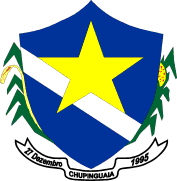                                ESTADO DE RONDÔNIA                              PODER LEGISLATIVO               CÂMARA MUNICIPAL DE CHUPINGUAIA         22ª    SESSÃOORDINÁRIAESTADO DE RONDÔNIAPODER LEGISLATIVOCÂMARA DE VEREADORES DO MUNICÍPIO DE CHUPINGUAIA                   PAUTA DA IMPRENSA    03/10//2022 INDICAÇÕES                            ASSUNTO     AUTORIA        127/2022Indica-se ao Executivo que dentro das possibilidades seja realizado a reforma, e ampliação do salão do funerário da capela mortuária do município de chupinguaia, ampliação da sala de velório, de acesso público e geral, quarto para descanso, instalação sanitária: masculina e feminina, copa e cozinha com utensílios necessários.Ver: Denilsom        128/2022  Solicito para que dentro das possibilidades, seja feito a acessibilidade para travessia de cadeirantes na faixa de pedestre em frente à Escola Ana Paula Marques no Distrito de Boa Esperança.Ver: Idenei        129/2022Indica-se ao Poder Executivo em caráter de urgência por intermédio da Secretaria Municipal de Saúde a troca das calhas,implantação de lâmpadas de emergência para a  Unidade Básica de Saúde Ataíde José da Silva, Distrito Novo Plano.Ver :Fernando        130/2022Solicito ao Executivo que veja a possibilidade de fazer a aquisição de cadeiras e mesas para a UBS (Unidade Básica de Saúde) do distrito do Corgão.Ver: Toninho        131/2022Solicito ao Executivo que veja a possibilidade de fazer a limpeza e a abertura dos bueiros das margens da linha 90.Ver: Toninho        132/2022Solicito  ao Poder Executivo juntamente com a  Secretaria Municipal de Saúde , a possibilidade de providenciar um aparelho de raio x odontológico para a  Unidade Básica de Saúde Ataíde José da Silva, Distrito Novo PlanoVer :Fernando        133/2022Solicito ao Executivo que veja a possibilidade de providenciar um nobreak (Fonte Externa) para o aparelho de radiografia (Raio X) para a Unidade Mista José Ivaldo da Silva no Municipio de Chupinguaia.Ver: Toninho        134/2022  I-ndica-se ao Executivo que dentro das possibilidades seja realizado uma reforma no cemitério municipal de chupinguaia, com  muros , calçamento, loteamento e iluminação adequada ---Solicito também a contratação de outro coveiro para o município.Ver: Denilsom        135/2022Solicito a Prefeita e a Secretária de Educação, dentro das possibilidades seja instalada uma tenda na escola Valter José Zanella entre a cozinha e o refeitório.Ver :Maria